ОПИСАНИЕграниц публичного сервитутаМестоположение границ публичного сервитутаКрасноярский край, г. КрасноярскКрасноярский край, г. КрасноярскКрасноярский край, г. КрасноярскСистема координатМСК 167, зона 4 МСК 167, зона 4 МСК 167, зона 4 Метод определения координатаналитический методаналитический методаналитический методПлощадь земельного участка85 кв. м85 кв. м85 кв. мСредняя квадратическая погрешность положения характерной точки (Mt), м0,10,10,1Обозначение характерных точек границКоординаты, мКоординаты, мКоординаты, мОбозначение характерных точек границXYY1635010,0495447,8895447,882635008,5695451,6395451,633634988,5295445,6995445,694634987,6795445,4695445,465634988,6895441,5695441,566634989,6595441,8595441,857634994,4695443,2795443,278634998,2695445,7095445,709634998,4395445,4595445,4510634998,9295444,5995444,59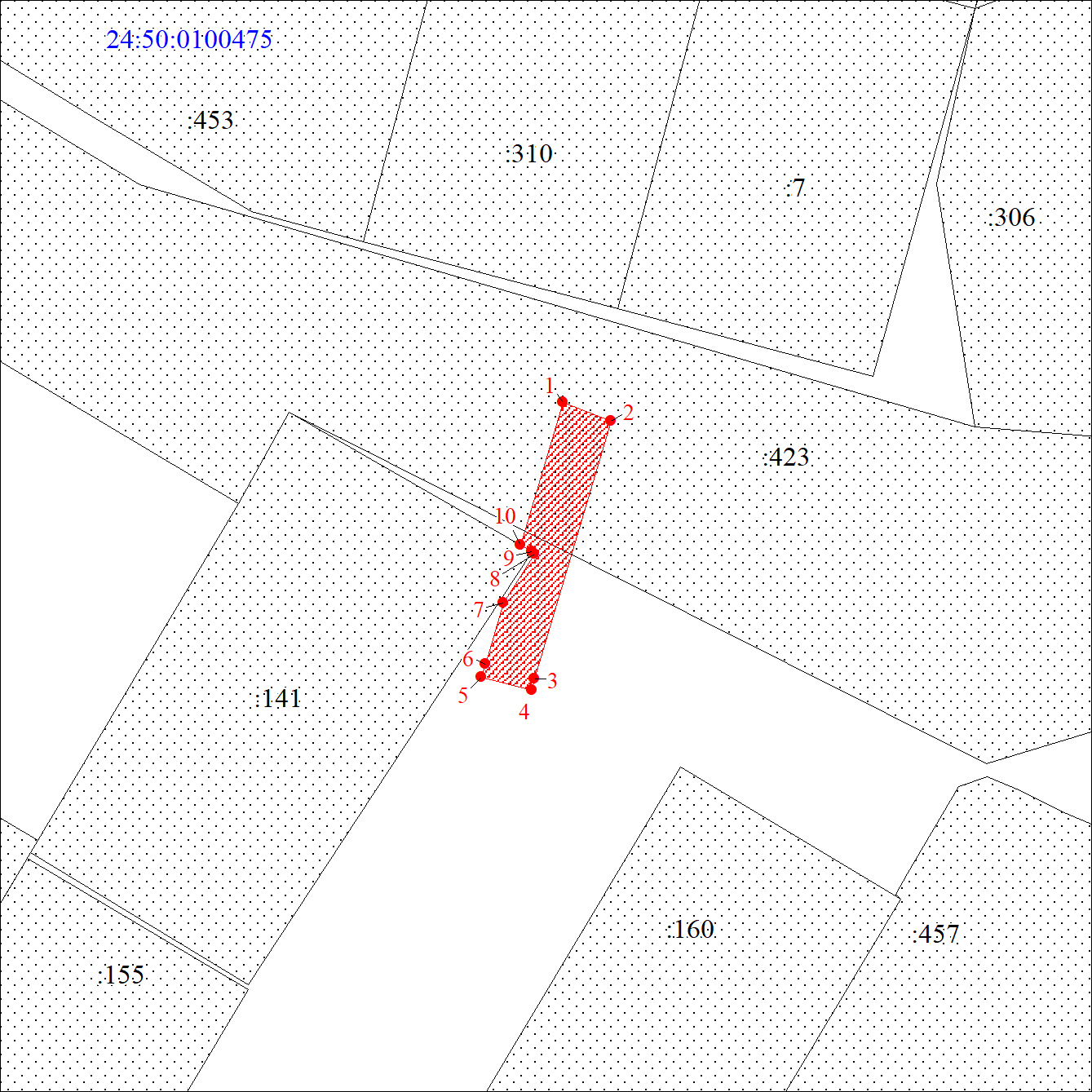 Масштаб 1:500Масштаб 1:500Масштаб 1:500Условные обозначения:Условные обозначения:Условные обозначения: – характерная точка границы публичного сервитута;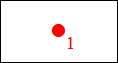  – характерная точка границы публичного сервитута; – характерная точка границы публичного сервитута; – границы публичного сервитута;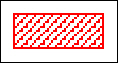  – границы публичного сервитута; – границы публичного сервитута; – земельный участок, сведения о котором содержатся в ЕГРН;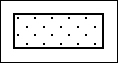  – земельный участок, сведения о котором содержатся в ЕГРН; – земельный участок, сведения о котором содержатся в ЕГРН; – кадастровый номер земельного участка, сведения о котором 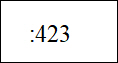                содержатся в ЕГРН; – кадастровый номер земельного участка, сведения о котором                содержатся в ЕГРН; – кадастровый номер земельного участка, сведения о котором                содержатся в ЕГРН; – обозначение кадастрового квартала.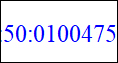  – обозначение кадастрового квартала. – обозначение кадастрового квартала.